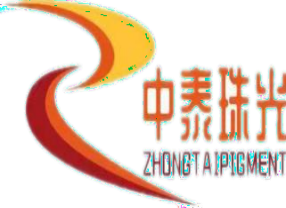 Coloron Pigment(Code:SW400AY)Zhongshan Zhongtai Pigment Co.,LtdWebsite: http://www.zsztyl.com	E-mail: zhongtaiyanliao@163.comAssaySpec. ValuesTest MethodSynthetic Fluorphlogopite73.0-84.0% CRTM-51TiO2 16.0-26.0%CRTM-48SnO2 ≤1.0%CRTM-48Particle Size20-70 µmCRTM-42PH Value6.0-10.0CRTM-45Density:2.5-3.4g/cm3CRTM-47Oil absorption50-100g/100gCRTM-46